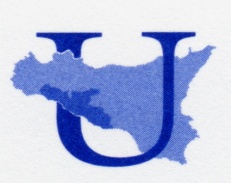 POLO UNIVERSITARIO DELLA PROVINCIA DI AGRIGENTORENDICONTO GENERALE DELL’ESERCIZIO FINANZIARIO 2013CONTO ECONOMICOCONTO ECONOMICO 2013CONTO ECONOMICO 2013CONTO ECONOMICO 2013ANNO 2013ANNO 2013ParzialiTotaliA) VALORE DELLA PRODUZIONE1) Proventi e corrispettivi per la produzione delle prestazioni e/o servizi2) Variazione delle rimanenze dei prodotti in corso di lavorazione, semilavorati e finiti3) Variazione dei lavori in corso su ordinazione4) Incrementi di immobilizzazioni per lavori interni5) Altri ricavi e proventi€ 2.202.037,94di cui contributi di competenza dell’esercizio€ 2.126.761,34Totale valore della produzione  dell’esercizio (A)€ 2.202.037,94B) COSTI  DELLA  PRODUZIONE6) per materie prime, sussidiarie, consumo e merci7) per servizi€ 398.080,958) per godimento beni di terzi9) per il personale€ 639.280,61a) salari e stipendi€ 356.248,85b) oneri sociali€ 110.781,22c) trattamento di fine rapporto€ -d) trattamento di quiescenza e simili€ -e) altri costi€ 172.250,5410) Ammortamenti e svalutazioni€ 671,7911) Variazioni delle rimanenze di materie prime, sussidiarie, di consumo e merci12) Accantonamenti rischi13) Accantonamenti ai fondi per oneri14) Oneri diversi di gestione€ 1.525.456,80Totale costi della produzione (B)Totale costi della produzione (B)€ 2.563.490,15Differenza tra valore e costi della produzione (A-B)Differenza tra valore e costi della produzione (A-B)-€ 361.452,21C) PROVENTI E ONERI FINANZIARI15) Proventi da partecipazioni16) Altri proventi finanziaria) di crediti iscritti nelle immobilizzazionib) di titoli iscritti nelle immobilizzazioni che non costituiscono partecipazionic) di titoli iscritti nell’attivo circolante che non costituiscono partecipazionid) proventi diversi da precedenti17) Interessi e altri oneri finanziari€ 4.234,31Totale proventi ed oneri finanziariTotale proventi ed oneri finanziari€ 4.234,31D) RETTIFICHE DI VALORE DI ATTIVITA’ FINANZIARIE18) Rivalutazioni19) SvalutazioniTotale rettifiche di valoreTotale rettifiche di valoreE) PROVENTI E ONERI STRAORDINARI20) Proventi, con separata indicazione delle plusvalenze da alienazioni i cui ricavi non sono ascrivibili al n. 521) Oneri straordinari, con separata indicazione delle minusvalenze da alienazioni i cui effetti contabili non sono ascrivibili al n. 14€ -22) Sopravvenienze attive ed insussistenze del passivo derivante dalla gestione dei residui (+)€ -23) Sopravvenienze passive ed insussistenze dell’attivo derivante dalla gestione dei residui (-)€ 262.398,28Totale delle partite straordinarieTotale delle partite straordinarie-€ 262.398,28Risultato prima delle imposte-€ 619.616,18Imposte dell’esercizio€ 52.249,16Disavanzo economicoDisavanzo economico-€ 671.865,34